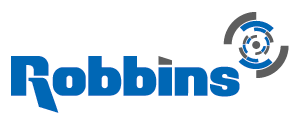   	    FOR IMMEDIATE RELEASEDate: April 26, 2017Headline: Robbins TBM Takes on Eighth Bore for Galerie des Janots ProjectSub-Headline: Rebuilt TBM Will Bore in La Ciotat, France to Improve Access to Water SupplyA Robbins TBM, recently christened “Augustine”, is being commissioned to undertake its eighth bore after being launched by contractor Eiffage Civil Engineering on March 3. The TBM, which was extensively modernized and upgraded during the rebuild for the Galerie des Janots project in La Ciotat, France, has previously completed seven other successful projects across Europe and Hong Kong. This time, it will bore the Janots gallery to improve access to water in the communities east of the Aix-Marseille-Provence metropolis (Cassis, Roquefort-la-Bédoule, La Ciotat and Ceyreste). "It’s a single machine 3.5 meters (11.5 ft) in diameter, 250 metric tons (275 US tons), and 135 meters (443 ft) long, that will work 24 hours a day for almost 10 months during this operation,” says Marc Dhiersat, Project Director of Galerie des Janots for Eiffage.Currently, the machine is ramping up as back-up decks are being installed. As of April 2017, the machine has bored more than 51 m (167 ft), mainly encountering limestone. “Limestone is a rock easy to dig, but one can be confronted with the phenomenon of karst,” explains Loïc Thévenot, Director of Underground Works for Eiffage. “For this purpose, the tunnel boring machine is equipped with a probe drill. If the karst is small, we will fill it with concrete. If it is large, we will erect a small parallel gallery."Galerie des Janots is one of the fourteen operations designed to save water and protect resources, which are being carried out by the Aix-Marseille-Provence metropolis, water agency Rhône Mediterranean Corsica, and the State Government. The future Janots gallery will replace existing pipelines currently located in the railway tunnel that have significant safety and vulnerability deficiencies with estimated water losses of 500,000 cubic meters (132 million gallons) per year. According to Danielle Milon, Mayor of Cassis, “This is an investment of 55 million euros (USD $59 million) with 11 million in aid from the water agency. This project required 10 years of reflection and work to improve water supply. And water is essential for the development of each municipality, and for citizens’ well-being.”Augustine is boring a tunnel 2,750 m (1.7 mi) long, and will pass under Le Parc National des Calanques, with cover between 15 and 180 meters (50 to 600 ft), in order to replace the pipes that are currently being utilized for the water supply networks. “[The current pipes] have a capacity of transit limited to 330 liters (87 gallons) per second, which is largely insufficient in the summer period. The objective of the operation is to increase to 440 liters (116 gallons) per second,” says Dhiersat. Once the project is complete, networks can easily be maintained in comparison to the old pipes currently running beneath the railway.Word count: 415The News in Brief:On March 3, contractor Eiffage Civil Engineering launched a Robbins tunnel boring machine for Galerie des Janots in La Ciotat, France.The 3.5 m (11.5 ft) Robbins Main Beam TBM will bore the Janots gallery to improve access to water in the communities east of the Aix-Marseille-Provence metropolis.This is the eighth bore the Robbins TBM has undertaken, after successful completion of seven other projects in Europe and Hong Kong. As of April 2017, the machine has bored more than 51 m (167 ft), mainly encountering limestone.Once complete, the tunnel will be 2,750 m (1.7 mi) long. Images Attached to Email.  If you need a higher resolution image, please contact Desiree Willis.  Captions for Images:Image 1: The 3.5 m (11.5 ft) diameter Robbins Main Beam TBM is boring its eighth tunnel in La Ciotat, France. Image 2:  The Robbins TBM is excavating limestone rock with possible karst cavities for the 2.75 km (1.70 mi) Galerie des Janots Project.Image 3:  Contractor Eiffage Civil Engineering is operating the Robbins TBM, which is ramping up production having bored more than 51 m (167 ft) since March. Image 4:  The Galerie des Janots project will upgrade currently overtaxed water supply lines serving several communities east of France’s Aix-Marseille-Provence metropolis.